Market Leader (Intermediate) 3rd Edition, Course BookTo-do list (список завдань):P.1   ex. A, BP.2 ex. A, B, C, DP.3   ex. A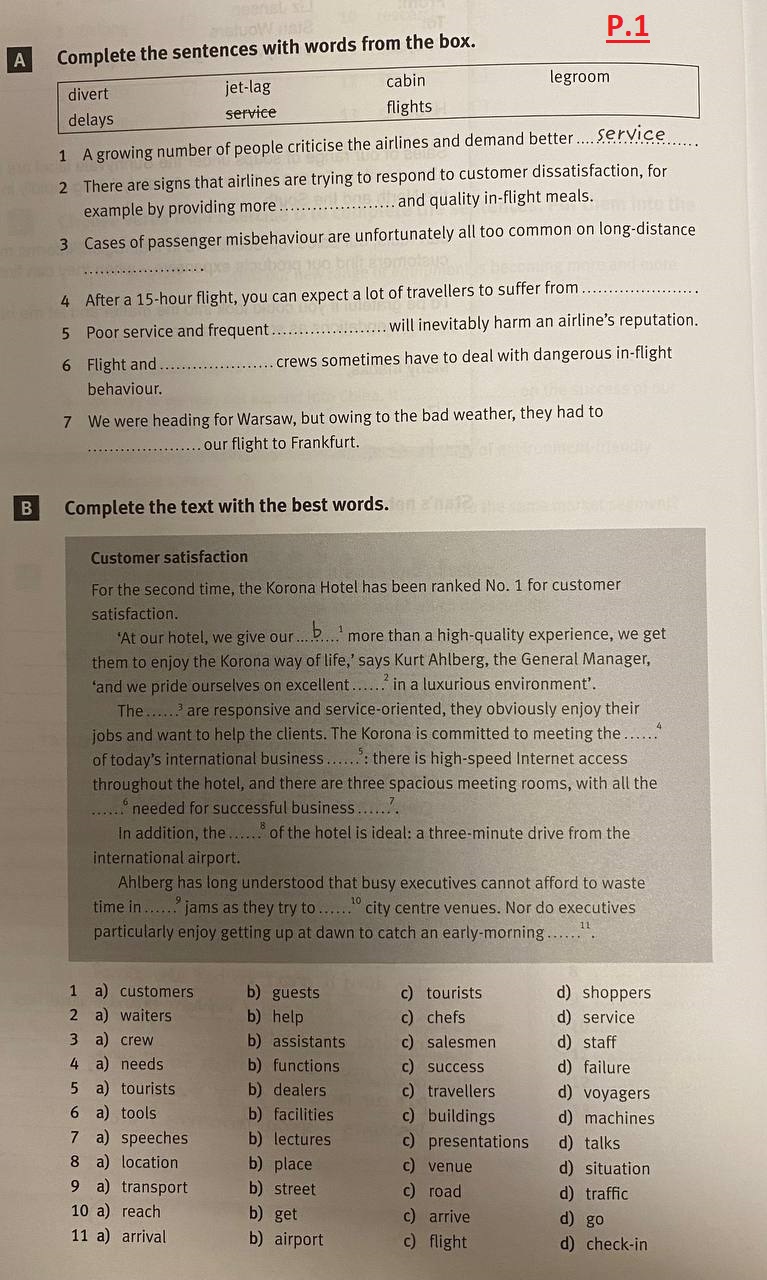 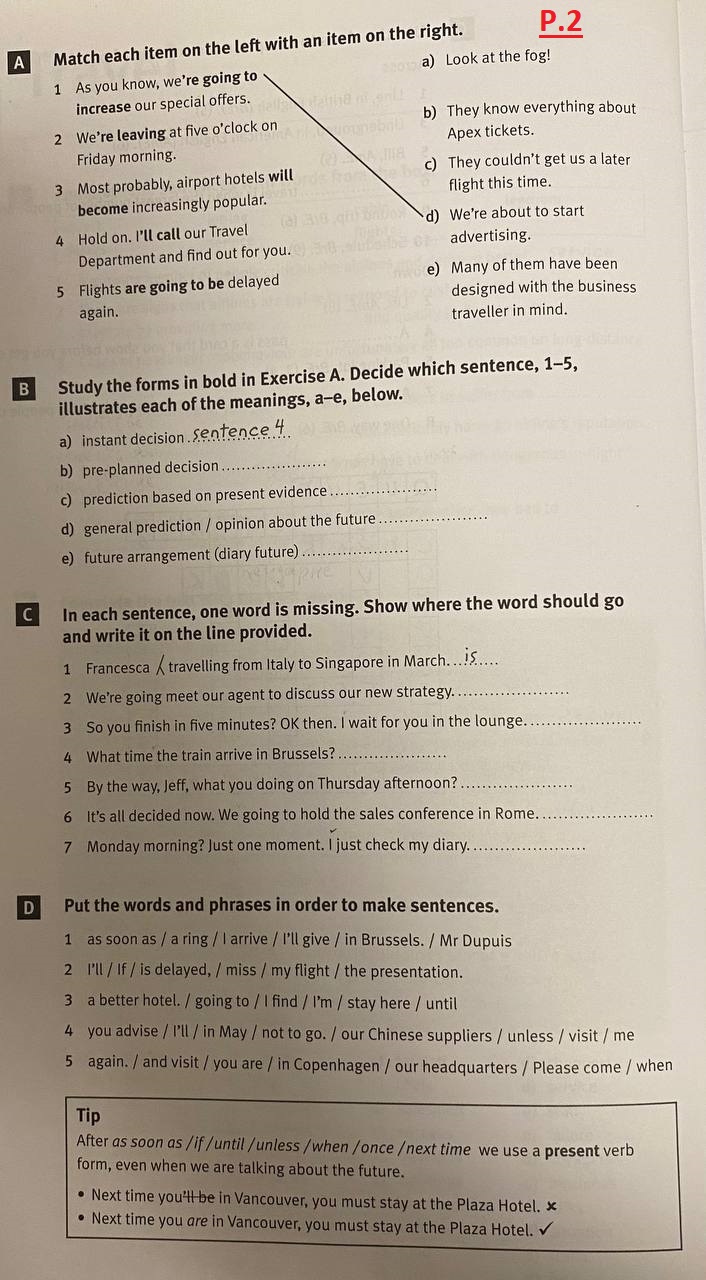 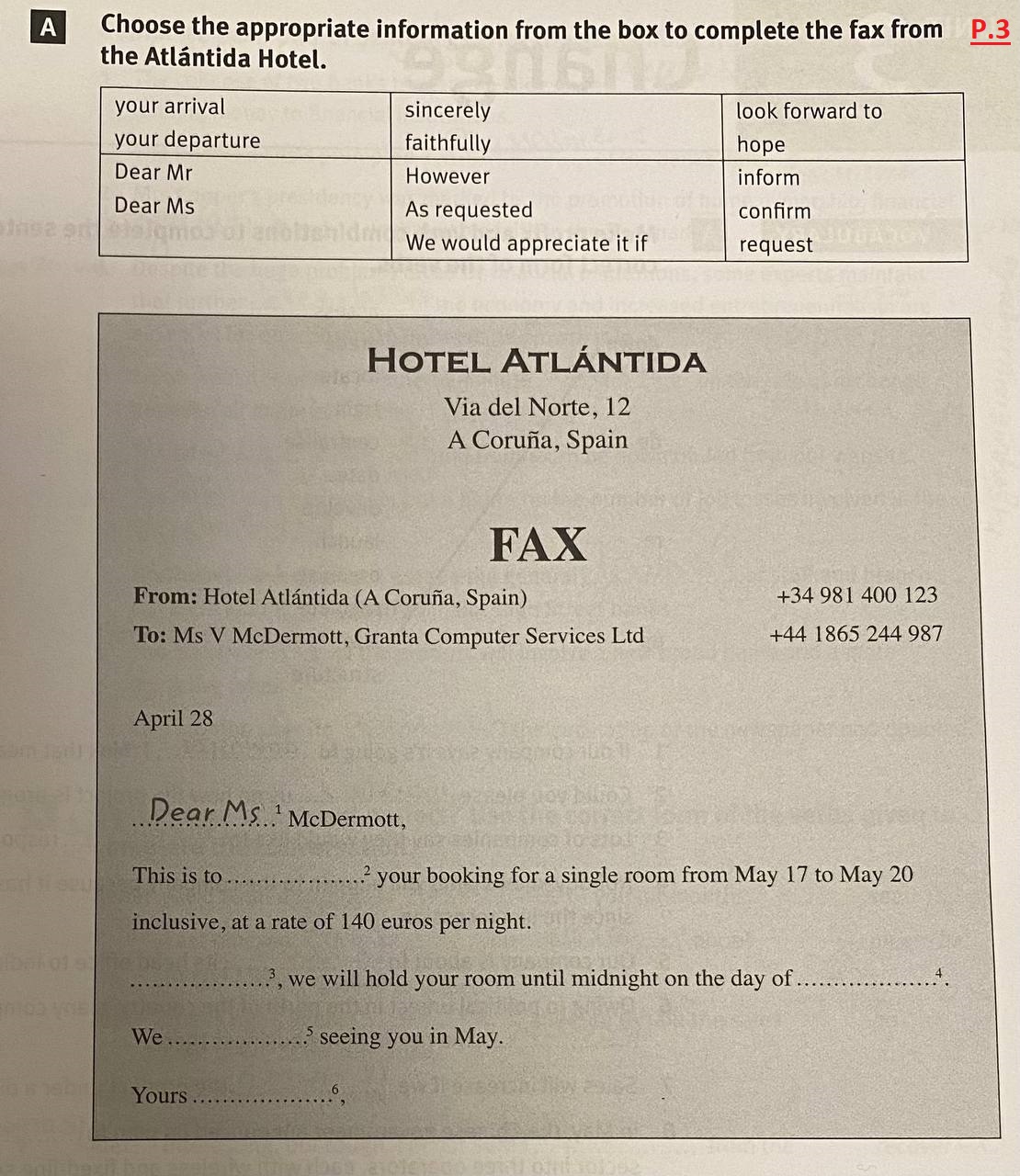 